ที่ อว ๖๕๐๑.๐๒๐๕/	มหาวิทยาลัยเกษตรศาสตร์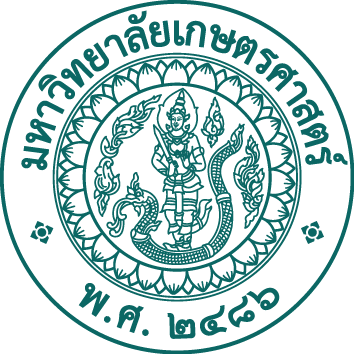 	๕๐ ถนนงามวงศ์วาน จตุจักร	กรุงเทพฯ  ๑๐๙๐๐	ตุลาคม พ.ศ.  ๒๕๖๖เรื่อง  	การรายงานผลการปฏิบัติงานและการใช้จ่ายงบประมาณประจำปีงบประมาณ พ.ศ. ๒๕๖๔  เรียน  ผู้อำนวยการสำนักงบประมาณอ้างถึง	ทททททททททททททททททททททททททททททททททททททททททททททททททททททททททททททท 	ทททททททททททททททททททททททททททททททททททททททท  สิ่งที่ส่งมาด้วย	สสสสสสสสสสสสสสสสสสสสสสสสสสสสสสสสสสสสสสสสสสสสสสสสสสสสสสสสสสสสส 		สสสสสสสสสสสสสสสสสสสสสสสสสสสสสสสส	กกกกกกกกกกกกกกกกกกกกกกกกกกกกกกกกกกกกกกกกกกกกกกกกกกกกกกกกกกกกกกกกกกกกกกกกกกกกกกกกกกกกกกกกกกกกกกกกกกกกกกกกกกกกกกกกกกกกกกกกกกกกกกกกกกกกกกกกกกกกกกกกกกกกกกกกกกกกกกกกกกกกกกกกกกกกกกกกกกกก    นั้น	ออออออออออออออออออออออออออออออออออออออออออออออออออออออออออออออออออออออออออออออออออออออออออออออออออออออออออออออออออออออออออออออออออออออออออออออออออออออออออออออออออออออออออออออออออออออออออออ  มาพร้อมนี้		จึงเรียนมาเพื่อโปรดพิจารณา			ขอแสดงความนับถือสำนักงานมหาวิทยาลัย  กองบริหารยุทธศาสตร์โทร. ๐-๒๙๔๒-๘๑๕๘ โทรสาร ๐-๒๙๔๒-๘๑๖๐